Fee ScheduleAugust – July Enrollment Registration Fee $65.00 June – July Summer Enrollment ONLY $20.00Late pick up fee is $1.00 per minute per child which is due upon arrival *All payments are due Monday prior to care, if balance is not paid by Wednesday a $40.00 late fee will be charged. Your child will not be accepted the following week if balance is not paid in full. * Workforce co – pays are due by the 1st of each monthFULL TIME CHILD CARE AGE												TUITION0 Months – 17 Months …………………………………………………….….………. $160.00 WEEKLY 18 Months to 35 Months …………………………………………………….………. $140.00 WEEKLY36 Months to 5 Years …………………………………………………………………. $120.00 WEEKLYBEFORE AND AFTER EARLY HEADSTART (ENROLLED AT FACILITY) Beginners (12-17 Months) ……………………………………………………………. $80.00 WEEKLY Beginners (18 Months and Up) ………………………………………………………. $70.00 WEEKLY Tenderfoot Classroom ……………………………………………………..…………. $60.00 WEEKLY BEFORE AND AFTER HEADSTART (PARENTS MUST PROVIDE TRANSPORTATION) 3 Years to 4 Years ………………………………………………………………………. $70.00 WEEKLYSCHOOL AGE FULL TIME CHILD CARE (SUMMER ONLY) 5 Years to 6 Years ………….…………………………………………………………… $100.00 WEEKLY7 Years to 12 Years ………………………………………………………………………. $90.00 WEEKLY TRANSPORTATION FOR AFTER SCHOOL WITH TUTOR (Primary & Intermediate)4 Years to 7 Years ………….…………………………………………………………… $80.00 WEEKLY8 Years to 12 Years …………………………………………………………………..…. $70.00 WEEKLY 	*EISD no school days $20.00 extra per day      *$10.00 per day for early release daysWe are contracted with CACFP and provide Breakfast, lunch and afternoon snack MEALS ARE ONLY SERVED AT THE FOLLOWING TIMES: Breakfast 7:00am – 8:30pm (ALL AGES) ** Lunch 11:30am-12:00pm (1 year – 3 years) ** 2nd Lunch 12:00-12:30pm (4 years and up) ** Afternoon Snack 2:30pm – 4:00pm 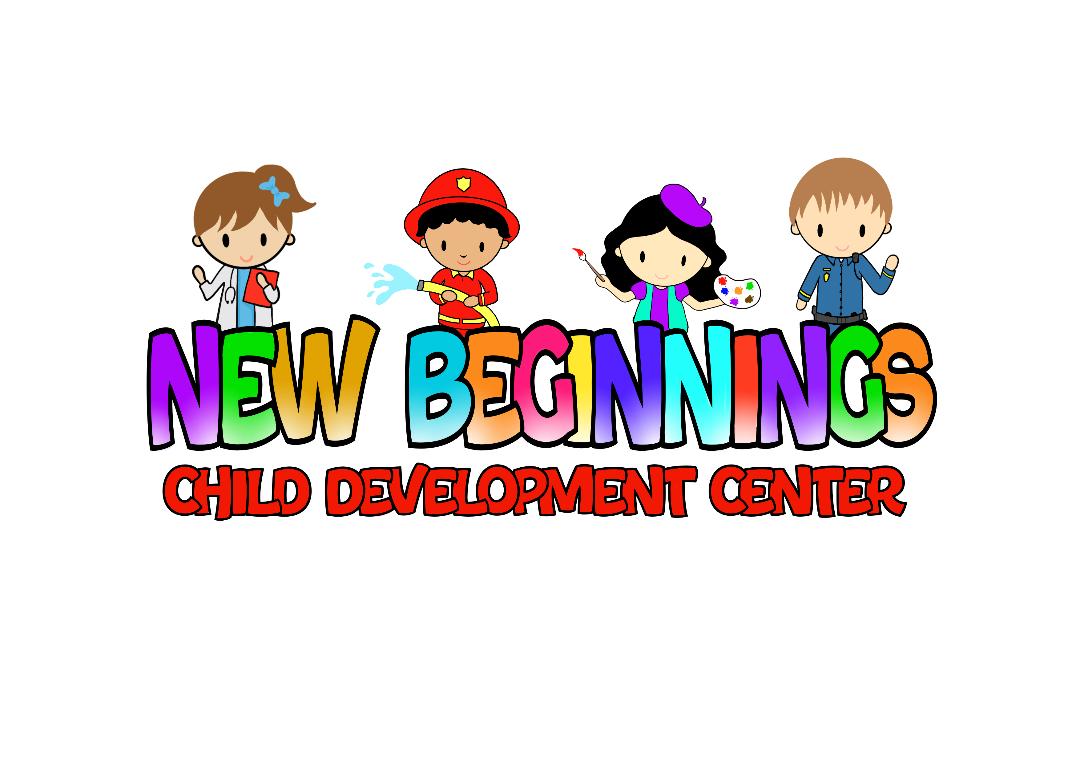 PLEASE DO NOT BRING OUTSIDE FOOD OR DRINKS 